Curriculum Vitae Jolanda van Haeften         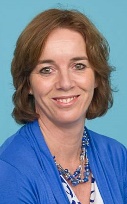 Persoonlijke gegevensNaam				Jolanda M. van Haeften-BielerAdres				De Groene Zoom 11, 2825 BA BerkenwoudeTelefoonnummer 		06-23873612Email				bekkenadvies@gmail.comBig registratienummer	19033126204Geboren			01-09-1964 te ‘s–Gravenhage Status				Gehuwd en twee kinderenHuidige werkzaamhedenEigenaar van BACK, Praktijk voor Bekkenfysiotherapie en Manuele Therapie gevestigd in het IJsselland Ziekenhuis te Capelle aan den IJssel en Krimpen aan den IJssel sinds 2007. -  Onderdeel van Bekkenbodemteam IJsselland Ziekenhuis in Capelle aan den IJssel-  Bekkenfysiotherapie bij mannen, vrouwen en kinderen -  Onderdeel van het PicoBelly spreekuur      -  Onderdeel van Multidisciplinair team bij Stuitklachten-  Maandelijkse bijdrage aan Voorlichtingsavond voor Zwangeren-  Aanvullend onderzoek bekkenbodemfunctie middels de Maple ( een inwendig diagnostisch meet- plus behandelmethode)- Eerste aanzet tot inventarisatie combi spreekuur voor Anale Incontinentie met inzet van de Maple- Opzetten van scholing ( met accreditatie) voor kraamverzorgenden met netrekking tot het bekken en de bekkenbodem in samenwerking met Kraamzorg RotterdamVroegere werkzaamhedenEigenaar van Fysiotherapie Berkenwoude, Praktijk voor Fysiotherapie, in Berkenwoude.-  Sportfysiotherapie, Handtherapie en Bekkenfysiotherapie 1993-2014BACK bij PMC Lek en Yssel in Krimpen aan den IJssel  2010-2012Fysiotherapie Bergambacht  1998-2006Merwede Ziekenhuis in Dordrecht 1995-1998Merwede Ziekenhuis in Sliedrecht 1989-1995Waarneemster Fysiotherapie in diverse praktijken 1988-1989                                                                                                                                                                               Cursusleidster  bij de Vierstroom voor Leren Masseren; Je blaas de baas; Zwangerschapsgymnastiek; Bekkenklachten en fitness 1999-2002 Ontwikkelen van verkorte zwangerschapsgymnastiek cursus voor de Vierstroom 2001-2002Eigenaar van Keep Fit Aerobic Instituut te Berkenwoude 1991-1996Opleiding/NascholingGeplande nascholing 2019:Peripartum tapingSnijzaal Aanvullende scholing kinderbekkenfysiotherapie noodzakelijk ter registratie Kinderbekkenfysiotherapeut in 20222019:Congres “Alles op een grote hoop”PTNS2018Masterclass Coccygodynia and nerve entrapmentNascholing Coccygodeny 2 bij Cecil Röst en Meine VeltmanCongres Coccygodeny Ontspanningsoefeningen voor kinderen en jongeren2017Echo opleiding  Women’s Health Post ICS IUGA congres Congres alles op een grote hoop2016:Seksuele ontwikkeling, seksuele disfuncties bij jonge adolesentenWorkshop 3 D Anatomy: ‘Functional and dynamic anatomy of the pelvisSymposium Disturbed Bladder Control (DBC)POPQ, s-POPQ, BBSFO en het herkennen van avulsiesMotorische evaluatie bij kinderen van 4-17 jaarUrotherapeutische bijscholingCongres Veni, vidi, vici. Herkennen,behandelen en voorkomen van recidiverende urineweginfecties bij kinderen Coccygodeny 1 bij Cecil Röst en Meine VeltmanAanvullende cursussen/opleidingen voor 2016:Diverse nascholingen/congressen( IUGA/EUGA en ICS) op het gebied van BekkenfysiotherapieDiploma Bekkenfysiotherapie  2007Diploma modulaire opleiding Bekkenbodemfysiotherapie  1998Functie en Functiestoornissen van de Bekkenbodem  1994Diploma Zwangerschapseducatie 1993Diploma Sportfysiotherapie 1992Diploma Aerobic instructrice 1990Diploma Fysiotherapie 1988 Diploma HAVO 1983